БЕЗОПАСНОСТЬ ДОУБЕЗОПАСНОСТЬ ДОУГлавной целью охраны жизни и здоровья детей в детском саду является создание и обеспечение здоровых и безопасных условий, сохранение жизни и здоровья воспитанников  в процессе воспитания и организованного отдыха.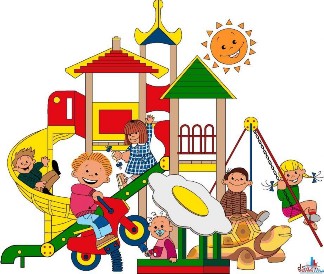         Современная жизнь доказала необходимость обеспечения безопасной жизнедеятельности, потребовала обучения сотрудников ДОУ, родителей и детей безопасному образу жизни в сложных условиях социального, техногенного, природного и экологического неблагополучия. Данная ситуация поставила перед необходимостью систематизации работы по трем направлениям: предвидеть, научить, уберечь. Понятие безопасности в ДОУ ранее включало в себя следующие аспекты: охрана жизни и здоровья детей, обеспечение безопасных условий труда сотрудников ДОУ. Но современный мир изменил подход к проблеме безопасности, в нее  вошли и такие понятия, как экологическая катастрофа и терроризм.        Руководители ДОУ должны обеспечить безопасность с учетом современных требований, а для этого необходимо определить цели, задачи и стратегию работы. Руководителю и всему коллективу необходимо строить свою работу на основе законодательных и инструктивно-директивных документов по разделам:Охрана жизни и здоровья детей;Противопожарная и техногенная безопасность; Предупреждение дорожно-транспортного травматизма;Обеспечение безопасности и усиление бдительности при угрозе террористических актов.            В эту работу должны быть включены все участники воспитательно-образовательного процесса: дети, сотрудники, родители.            Работа с детьми включает в себя формирование у детей представлений об опасных и вредных факторах, чрезвычайных ситуациях и воспитание навыков адекватного поведения в различных неординарных ситуациях.            Работа с сотрудниками строится на изучении нормативно-правовых документов, локальных актов, приказов по учреждению, инструкций по технике безопасности, должностных инструкций и обеспечении контроля  за исполнением данных инструкций.     Работа с родителями носит профилактическую направленность и может осуществляться в виде родительского всеобуча и проектной деятельности в соответствии  с реализацией раздела программы по ОБЖ (Пособие по безопасности для вас и вашей семьи).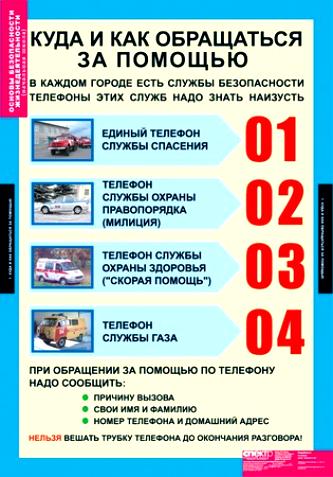 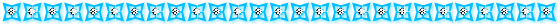 